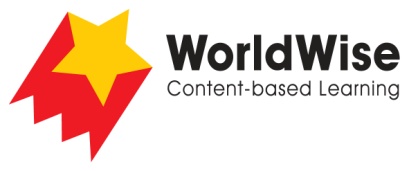 Levels N–P – Investigations							Animal ParentsPart 3 – Record and analyse data

Find a way of recording your information that will allow you to see any patterns 
in the data.

Change to suit your information!



Once completed, make sure you save this file.Animal 1Animal 2Name of animalWhere does this animal lay eggs or give birth?How does this animal keep its young warm and safe?How does this parent survive when looking after its young?What food do the young eat?What are the dangers to the young animals?